Note: All policies should be available on the website and the link should be readily available for the public and reviewers.Name:					Name:					Name:_______________________		_______________________	        _________________________Secretary 				    Convener 			  	Director QEC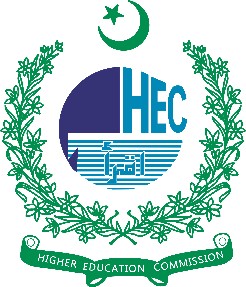 PROGRAM PROFORMAQuality Assurance AgencyHigher Education Commission, Government of PakistanSector H-9, Islamabad, Pakistan PROGRAM PROFORMAQuality Assurance AgencyHigher Education Commission, Government of PakistanSector H-9, Islamabad, Pakistan This proforma is to be filled for each degree programThis proforma is to be filled for each degree programThis proforma is to be filled for each degree programThis proforma is to be filled for each degree programS.NO.PARTICULARSPARTICULARSDETAILSDEGREE PROGRAM TITLE
(Annex copy of transcript & Degree)DEGREE PROGRAM TITLE
(Annex copy of transcript & Degree)DEPARTMENTDEPARTMENTFACULTYFACULTYUNIVERSITYUNIVERSITYPROVISION IN UNIVERSITY'S ACT 
(Web link of the relevant page of Act/Charter)PROVISION IN UNIVERSITY'S ACT 
(Web link of the relevant page of Act/Charter)YEAR OF COMMENCEMENT
(Web link of notification)YEAR OF COMMENCEMENT
(Web link of notification)NOC STATUS FROM HEC
(Web link of NOC and also attached documents provided to seek NOC)NOC STATUS FROM HEC
(Web link of NOC and also attached documents provided to seek NOC)Students’ Admission Rate (admitted students/total applications)(Web link of approved policy)Students’ Admission Rate (admitted students/total applications)(Web link of approved policy)Students’ dropout rate (total students failed to complete degree/total admissions)Students’ dropout rate (total students failed to complete degree/total admissions)WHAT IS STATUTORY REQUIREMENT OF FREQUENCY OF BASR/ACADEMIC COUNCIL/BOS/BOF MEETINGS(Web link of relevant page of Act/Charter and dates of meetings)WHAT IS STATUTORY REQUIREMENT OF FREQUENCY OF BASR/ACADEMIC COUNCIL/BOS/BOF MEETINGS(Web link of relevant page of Act/Charter and dates of meetings)TOTAL NO. OF PH.D. FACULTY
(Web link of details as per template-A)TOTAL NO. OF PH.D. FACULTY
(Web link of details as per template-A)TOTAL NO. OF M.S./M.PHIL. FACULTY(Web link of details as per template-B)TOTAL NO. OF M.S./M.PHIL. FACULTY(Web link of details as per template-B)TOTAL NO. OF ENROLLED STUDENTS(for Ph.D. program use template-C : for M.Phil./MS program use template-D)TOTAL NO. OF ENROLLED STUDENTS(for Ph.D. program use template-C : for M.Phil./MS program use template-D)PLAGIARISM POLICY 
(Web link of approved policy)PLAGIARISM POLICY 
(Web link of approved policy)EXAMINATION POLICY(Web link of approved policy)EXAMINATION POLICY(Web link of approved policy)PUBLICATION POLICY FOR DEGREE COMPLETION(Web link of approved policy)PUBLICATION POLICY FOR DEGREE COMPLETION(Web link of approved policy)TOTAL NUMBER OF PUBLICATIONS IN LAST ONE YEAR (Web link of publication list of faculty & students)TOTAL NUMBER OF PUBLICATIONS IN LAST ONE YEAR (Web link of publication list of faculty & students)EVALUATION OF THESES(Web link of approved policy)EVALUATION OF THESES(Web link of approved policy)NUMBER OF DEGREES AWARDED(Annex details as Template-E)NUMBER OF DEGREES AWARDED(Annex details as Template-E)